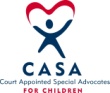   Hall-Dawson CASA Program, Inc. NORTHEASTERN JUDICIAL CIRCUITCOURT APPOINTED SPECIAL ADVOCATE REPORT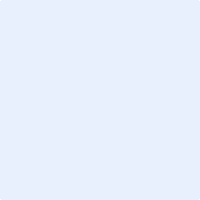 What is CASA’s recommendation regarding placement/custody?  What is CASA’s recommendation regarding the plan and goal for permanency?  The CASA volunteer has been appointed by the juvenile court judge pursuant to O.C.G.A. §§ 15-11-104(d) and 15-11-106(a) (2).  This report is submitted according to the duties of the appointed GAL as described by O.C.G.A. § 15-11-105(c) (15).  The CASA volunteer reserves the right to amend this report based on additional information obtained in the court hearing.  This report as well as any and all records and information acquired or reviewed by the GAL during the court of his or her appointment shall be deemed confidential and shall not be disclosed except as ordered by the court or applicable statute.  O.C.G.A. § 15-11-105(f)  CHILD’S NAMEAGEDOBGENDERCASE #HEARING DATE:HEARING TYPE:JUDGE:COUNTY:CASA VOLUNTEER:CASA SUPERVISOR:CHILD ATTORNEY:SAAG:DFCS CASE MANAGER:MOTHER:FATHER:’s PlacementRemoval date: Number of days in care: Child’s Placement: County of Placement: Placement Stability: Child’s adjustment to placement: Normalcy: Nature of Removal: Has the family indicated that ICWA may apply? Any concerns, issues or comments regarding the placement: ’s PlacementRemoval date: Number of days in care: Child’s Placement: County of Placement: Placement Stability: Child’s adjustment to placement: Normalcy: Nature of Removal: Has the family indicated that ICWA may apply? Any concerns, issues or comments regarding the placement: ’s PlacementRemoval date: Number of days in care: Child’s Placement: County of Placement: Placement Stability: Child’s adjustment to placement: Normalcy: Nature of Removal: Has the family indicated that ICWA may apply? Any concerns, issues or comments regarding the placement: CASA’s contact with childrenDates of visits with children: Have you visited the placement where the child resides? Cultural needs: Collaborative contacts and/or persons interviewed: Records/Reports Reviewed: Medical/DentalMedical/DentalMedical/DentalMedical/DentalMedical/DentalChild/YouthProviderDates of visitsDiagnosesMedicationsChanges since last hearing: Changes since last hearing: Changes since last hearing: Changes since last hearing: Changes since last hearing: Actions needed: Actions needed: Actions needed: Actions needed: Actions needed: Mental Health & BehaviorMental Health & BehaviorMental Health & BehaviorMental Health & BehaviorChild/YouthTrauma AssessmentPsychological AssessmentTherapy or medicationsHas the child/youth been charged with a status offense/crime during the time they have been in care? Has the child/youth been charged with a status offense/crime during the time they have been in care? Has the child/youth been charged with a status offense/crime during the time they have been in care? Has the child/youth been charged with a status offense/crime during the time they have been in care? Has the child/youth been adjudicated Delinquent during the time they have been in care? Has the child/youth been adjudicated Delinquent during the time they have been in care? Has the child/youth been adjudicated Delinquent during the time they have been in care? Has the child/youth been adjudicated Delinquent during the time they have been in care? Changes since last hearing: Changes since last hearing: Changes since last hearing: Changes since last hearing: Actions needed: Actions needed: Actions needed: Actions needed: Education/DaycareEducation/DaycareEducation/DaycareEducation/DaycareEducation/DaycareChild/YouthCurrent School/DaycareGrade levelServices receiving at schoolNumber of schools/daycares attended:If the child is 0-3, are they receiving services from Baby’s Can’t Wait? If the child is 0-3, are they receiving services from Baby’s Can’t Wait? If the child is 0-3, are they receiving services from Baby’s Can’t Wait? If the child is 0-3, are they receiving services from Baby’s Can’t Wait? If the child is 0-3, are they receiving services from Baby’s Can’t Wait? If the child is 14 or older, are they receiving ILP services? If the child is 14 or older, are they receiving ILP services? If the child is 14 or older, are they receiving ILP services? If the child is 14 or older, are they receiving ILP services? If the child is 14 or older, are they receiving ILP services? How is the child’s attendance and behavioral record at the school? How is the child’s attendance and behavioral record at the school? How is the child’s attendance and behavioral record at the school? How is the child’s attendance and behavioral record at the school? How is the child’s attendance and behavioral record at the school? Changes since last hearing: Changes since last hearing: Changes since last hearing: Changes since last hearing: Changes since last hearing: Actions needed: Actions needed: Actions needed: Actions needed: Actions needed: VisitationVisitationVisitationVisitationVisitationChild/YouthIs visitation occurring?FrequencyParticipants:Are there any issues with visitation?Sibling connection: Sibling connection: Sibling connection: Sibling connection: Sibling connection: Recommendations regarding visitation: Recommendations regarding visitation: Recommendations regarding visitation: Recommendations regarding visitation: Recommendations regarding visitation: Actions needed: Actions needed: Actions needed: Actions needed: Actions needed: Case Plan/Court OrdersDescribe case plan progress/outcomes: Is the existing case plan/court order still appropriate? Have there been any changes in the parents housing, employment, drug screens, relationship status, etc. since the last court date? Are there any relatives or fictive kin that need to be evaluated? Actions needed: Assessment and CASA’s RecommendationsCASA VOLUNTEER:SIGNATURE AND DATE:CASA SUPERVISOR:SIGNATURE AND DATE: